Srdce s láskou darované – srdce pro MaruškuKdyž jsme se dozvěděli o možnosti darovat někomu srdce, s velkým odhodláním jsme se pustili do práce. Komu darovat naše srdce jsme měli již předem rozhodnuto. Nebylo vůbec o čem diskutovat. Všichni jsme se shodli na tom, že si naše srdce zaslouží Maruška. A proč právě Maruška?Maruška byla asi hodně nedočkavá, protože se narodila předčasně ve 34 týdnu. Hned po narození Marušku umístili do teploučkého inkubátoru na JIP.  Po šesti dnech na JIP konečně Marušku umístili na OPN kde mohla být konečně s maminkou. Bohužel měla silnou žloutenku, tak ještě musela být několikrát pod světlem. Po různých dalších vyšetřeních srdíčka, ledvin, sluchu, očí a neurologie maminku s Maruškou desátý den propustili konečně domů, kde nedočkavě čekal tatínek a starší sestřička Natálka. Čas plynul a Maruška se bohužel nevyvíjela jako jiné dětičky. Stále jen ležela, často plakala, ručičky měla v pěst a pokud na ni někdo nepromluvil nebo hračka nevydala nějaký zvuk, tak vůbec nereagovala. V 10-ti měsících jí udělali magnetickou rezonanci a zjistili, že se při porodu Marušce neokysličil celý mozek a došlo k trvalému poškození.Tehdy její diagnóza zazněla poprvé – DMO spastická kvadruparéza A co je vlastně dětská mozková obrna? Dětská mozková obrna je zastřešující pojem pro označení skupiny chronických onemocnění charakterizovaných poruchou kontroly hybnosti, která se objevuje v několika prvních letech života a  která se zpravidla v dalším průběhu nezhoršuje. Označení dětská vyjadřuje období, kdy nemoc vzniká, pojem mozková vyjadřuje skutečnost, že příčina poruchy je v mozku, pojem obrna vyjadřuje, že jde o nemoc způsobující poruchu hybnosti těla. Pod pojem DMO nepatří poruchy hybnosti způsobené onemocněním svalů ani periferních nervů. Příčinou špatné kontroly hybnosti a vadné postury (držení) trupu a končetin je u DMO porucha vývoje nebo poškození motorických (hybných) oblastí mozku.Marušce už třetím rokem usilovně sbíráme víčka a hřeje nás na srdíčkách už jen pomyšlení, že i my,  mladí můžeme zásadně pomoci někomu, který v životě neměl tolik štěstí. Co menšího bychom mohli udělat, než je posbírat, když víme, že něco tak všedního, jako jsou víčka, kterých se na světě toulají miliony mohou výrazně pomoci? A pokud stačí se pro ně jenom sehnout, není o čem mluvit.Život s hendikepem není jednoduchý, ale pokud má člověk kolem sebe rodinu, přátele a lidi, kterým na něm záleží, alespoň na chvíli může zapomenout na strasti, které mu život přichystal a strávit ho co možná nejhodnotněji. 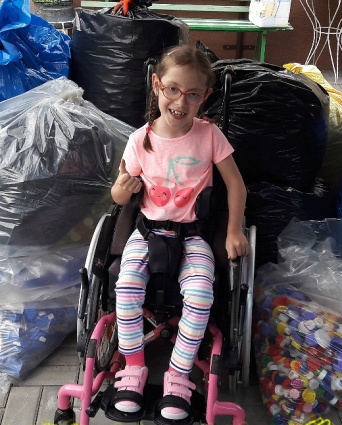 